CityLife Community Projects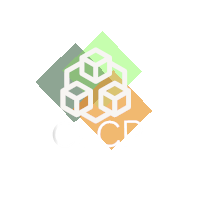 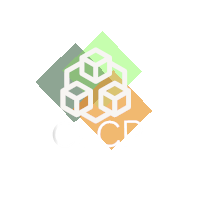 Charity Gift Aid Declaration Boost your donation by 25p of Gift Aid for every £1 you donateGift Aid is reclaimed by the charity from the tax you pay for the current tax year. Your address is needed to identify you as a current UK taxpayer. In order to Gift Aid your donation you must tick the box below:I want to Gift Aid my donation and any donations I make in the future or have made in the past 4 years to CityLife Community Projects. I am a UK taxpayer and understand that if I pay less Income Tax and/or Capital Gains Tax than the amount of Gift Aid claimed on all my donations in that tax year it is my responsibility to pay any difference.Donor’s Details:Title__________ First name or initial(s)______________________Surname______________________________________________Full Home addressPostcode _____________________________________________Date __________________   Signature_____________________Please notify the charity if you want to cancel this declaration, change your name or home address, no longer pay sufficient tax on your income and/or capital gains. If you pay Income Tax at the higher or additional rate and want to receive the additional tax relief due to you, you must include all your Gift Aid donations on your Self-Assessment tax return or ask HM Revenue and Customs to adjust your tax code.Please return to Marion at finance@citylifereading.org Under Data Protection legislation CityLife Community Projects is the Controller which means it is responsible for how your data is used.  For more information about how we hold your data and your rights under Data Protection legislation, please see our Privacy Policy available from the link at the bottom of our website (www. www.citylifereading.org).CityLife Community Projects  is a charitable company limited by guarantee & registered in England and Wales under company No 05881513.; charity No.1117112.  Registered office: The Pavilion, 143-145 Oxford Road, Reading, RG1 7UY